SAC AgendaMay 7, 2024 Members in attendance: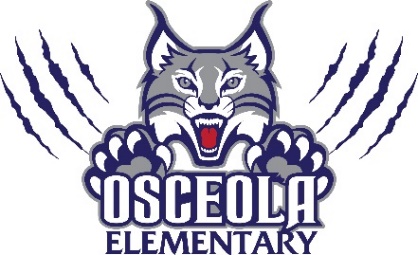 Sophia BarlottaAshley GauseJessley HathawayRachel CampbellJustin CampbellJazmine GuerreroNicole GoldenDanie WalerHillary SotoMilton SotoJessica AlleeSusan LynchJanae WadleyJenet WenderothKirsten HeathChianna HorneOthers present: Meeting called to order @5:35Second by Nicole GoldenReview and Approval of April minutesMotion to approve by BarlottaSecond by Nicole GoldenSRF Results and official ballotAll in agreeance, all 75 staff who voted chose Option AApprove SAC Chair 2024-2025 All in agreeanceSAC Member Survey ReminderAll responses due by May 12District & Principal Update Based on the current data from FAST testing, 3rd grade has achieved 79% proficiency in readingPBIS- any student who does not have a referral or incident since April 15-May15 will have their name go into a drawing for a tablet or wireless headphonesAll students on this list will receive snow cones97.5% of our students have not had any referral or incident documented since April 15thOpen Floor (Celebrations/Questions) Next meeting date: TBAUsually not in AugustMeeting called to close @6:00Second by Chianna Horne